Załącznik nr 1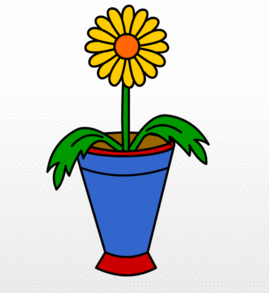 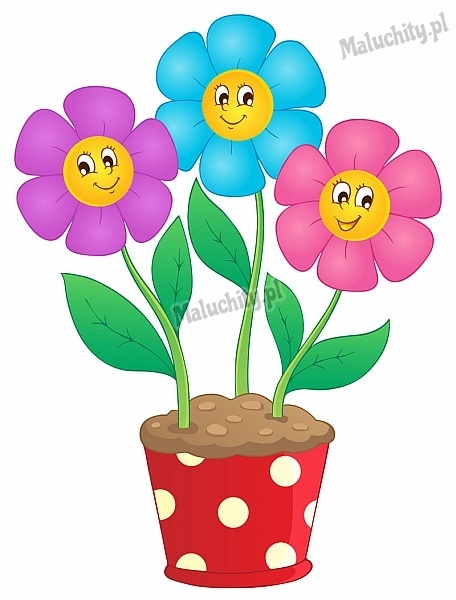 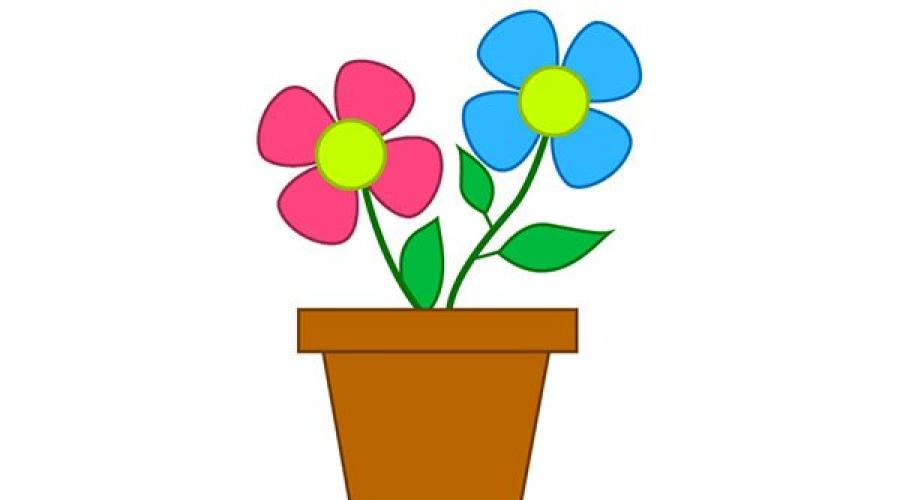 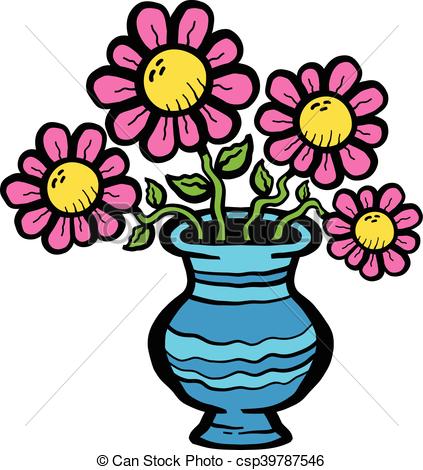 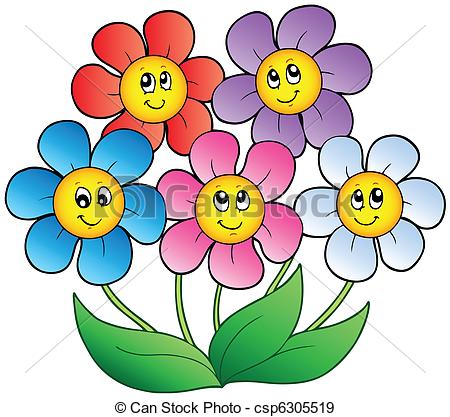 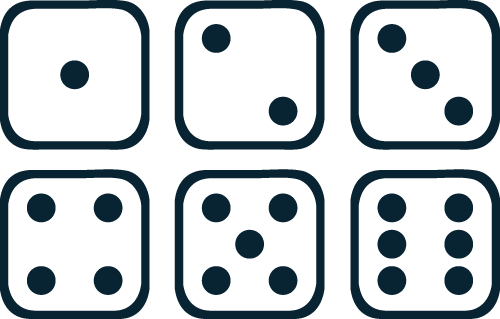 Załącznik nr 2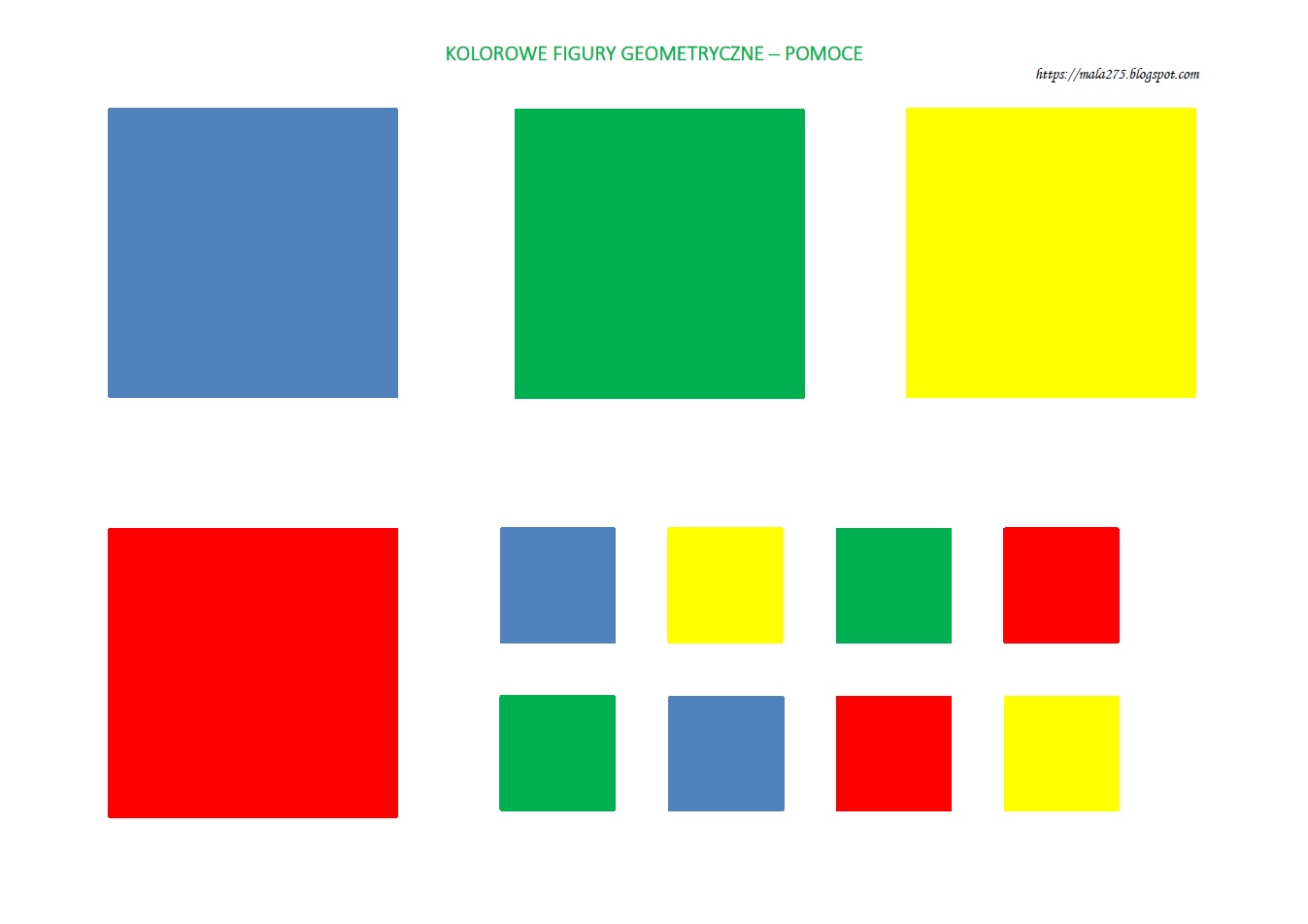 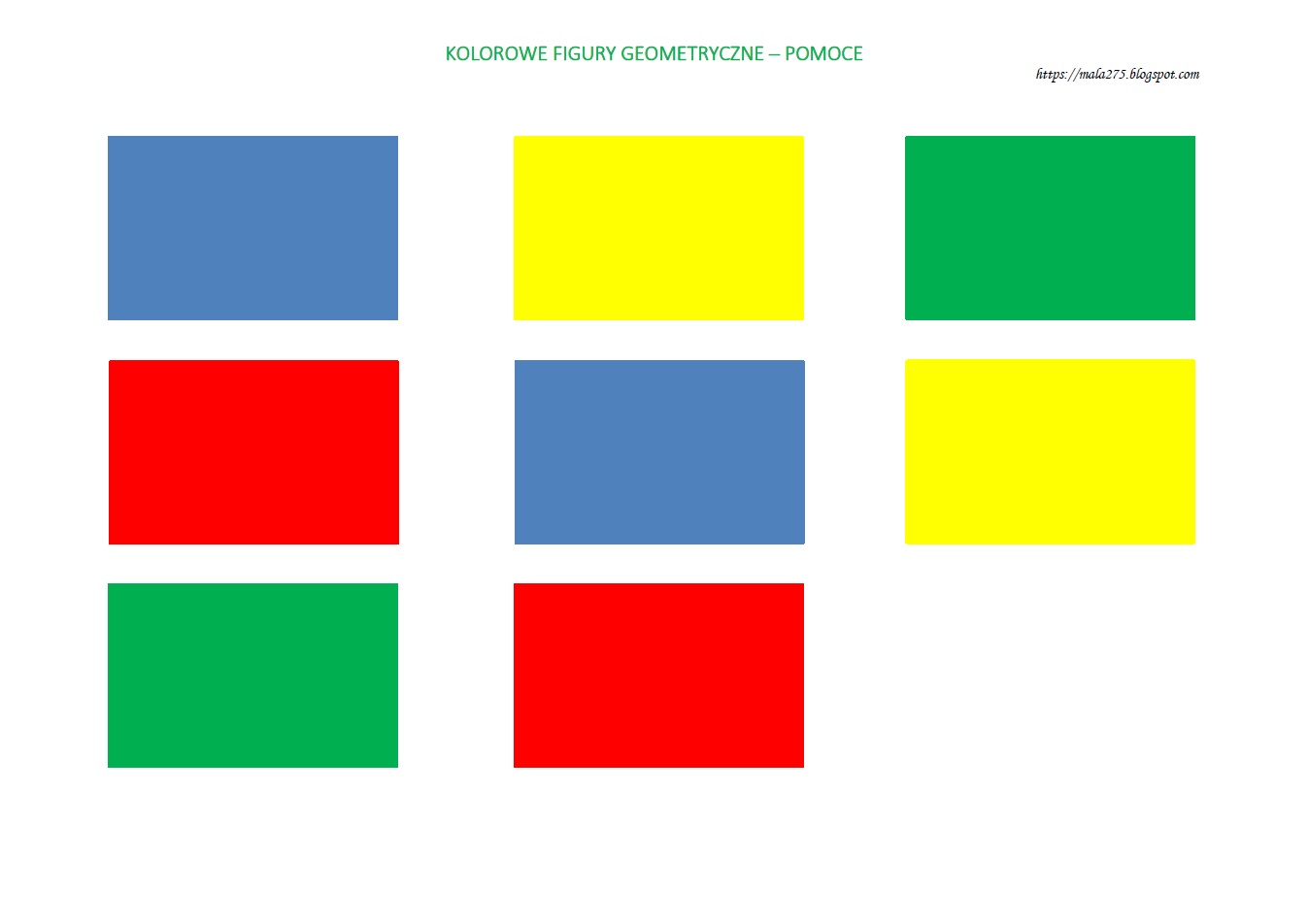 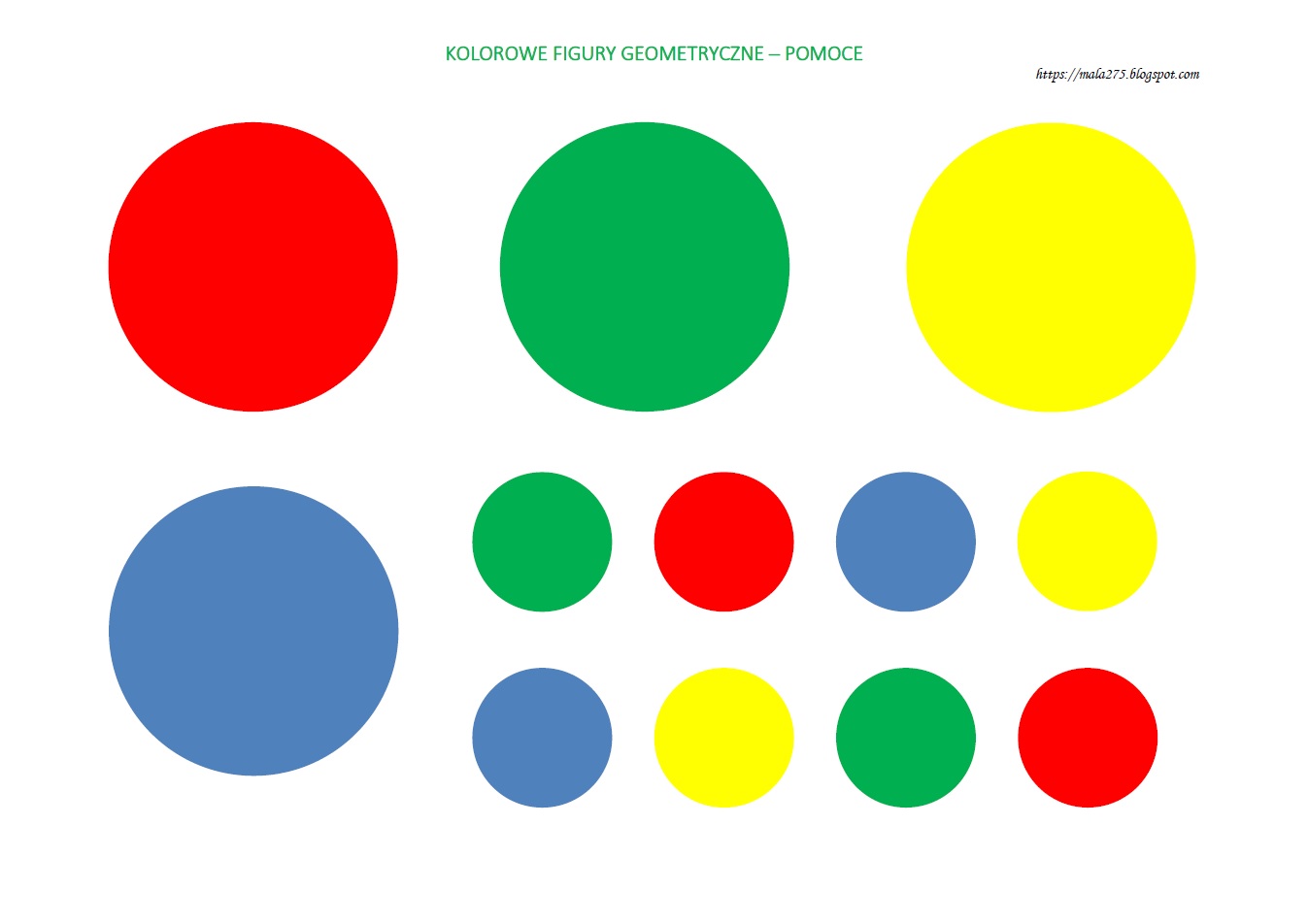 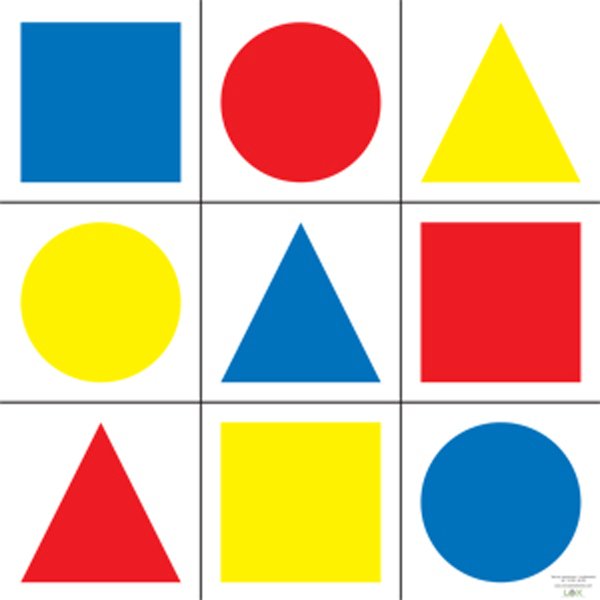 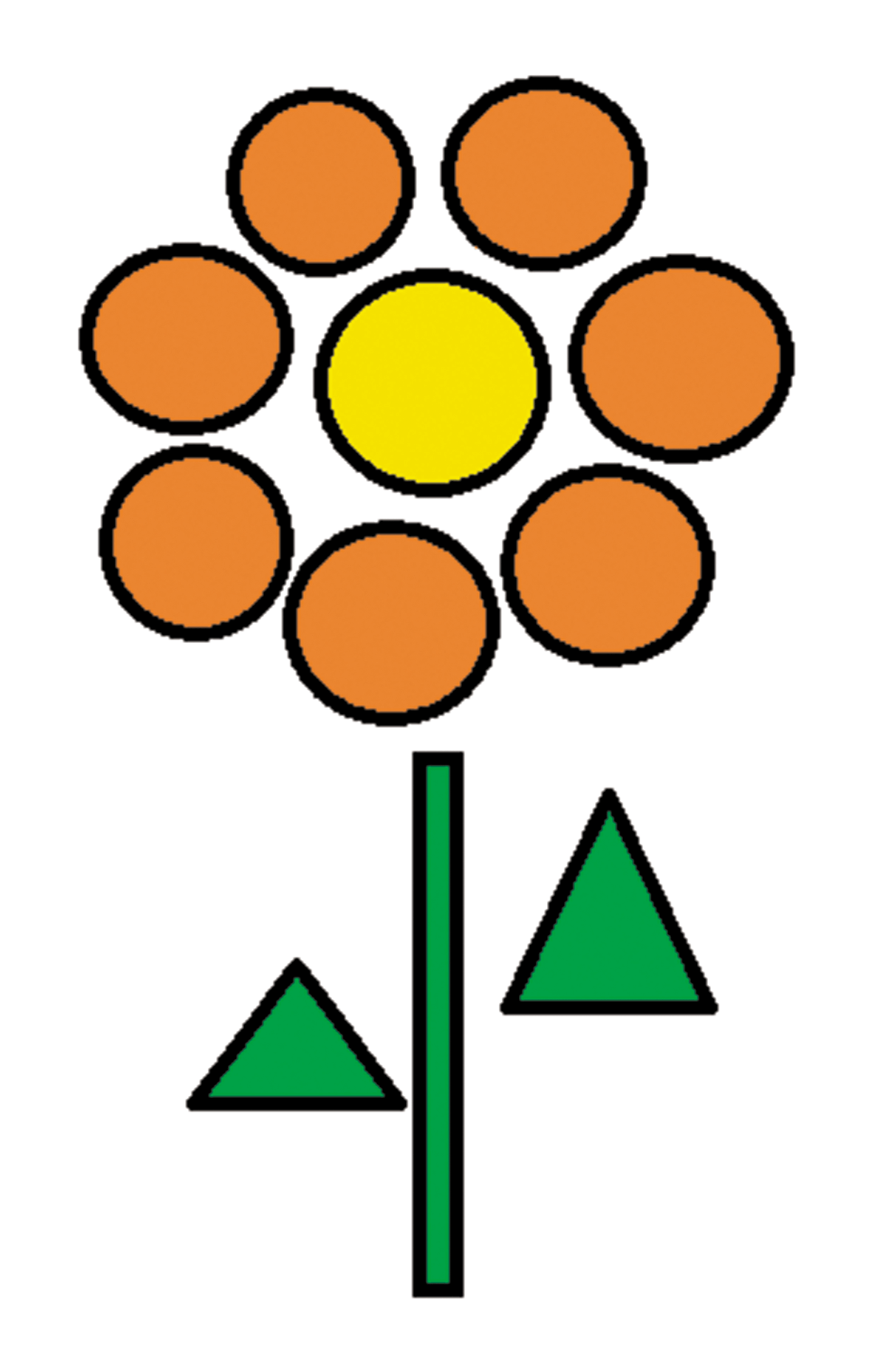 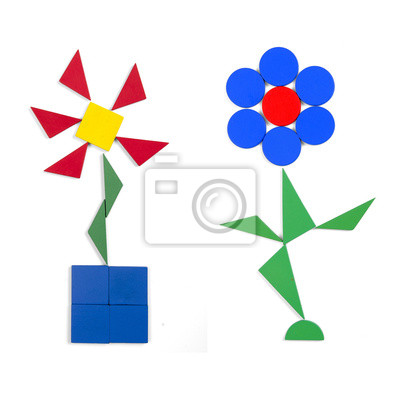 